Publicado en Toledo el 24/05/2024 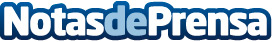 El COACM da la bienvenida a las cinco nuevas juntas directivas de sus demarcaciones provincialesSurgidas, a lo largo del mes de mayo, después de culminar los diferentes procesos electorales democráticos, en las provincias en las que no hubo una candidatura única. Los nuevos cargos han sido elegidos para los próximos cuatro años,  y ya han tomado contacto con la junta directiva regional. Tomarán posesión el próximo 6 de junio, en la Asamblea General del COACM, en CuencaDatos de contacto:Javier BravoBravocomunicacion606411053Nota de prensa publicada en: https://www.notasdeprensa.es/el-coacm-da-la-bienvenida-a-las-cinco-nuevas Categorias: Nacional Castilla La Mancha Emprendedores Oficinas Construcción y Materiales Arquitectura http://www.notasdeprensa.es